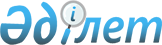 О внесении изменений в постановление Правительства Республики Казахстан от 21 февраля 2008 года № 180 "Вопросы должностных лиц Секретариата Совещания по взаимодействию и мерам доверия в Азии, направляемых от Республики Казахстан"Постановление Правительства Республики Казахстан от 30 декабря 2011 года № 1738

      Правительство Республики Казахстан ПОСТАНОВЛЯЕТ:



      1. Внести в постановление Правительства Республики Казахстан от 21 февраля 2008 года № 180 «Вопросы должностных лиц Секретариата Совещания по взаимодействию и мерам доверия в Азии, направляемых от Республики Казахстан» следующие изменения:



      1) пункт 2 изложить в следующей редакции:

      «2. Министерству иностранных дел Республики Казахстан осуществлять финансирование должностных лиц Секретариата Совещания по взаимодействию и мерам доверия в Азии, направляемых от Республики Казахстан, за счет средств, предусмотренных в республиканском бюджете на соответствующий год по программе 013 «Представление интересов Республики Казахстан в международных организациях, уставных и других органах Содружества Независимых Государств.»;



      2) смету расходов на содержание должностных лиц Секретариата Совещания по взаимодействию и мерам доверия в Азии, направляемых от Республики Казахстан, утвержденную указанным постановлением, изложить в новой редакции согласно приложению к настоящему постановлению.



      2. Настоящее постановление вводится в действие с 1 апреля 2011 года.      Премьер-Министр

      Республики Казахстан                       К. Масимов

Приложение         

к постановлению Правительства

Республики Казахстан    

от 30 декабря 2011 года № 1738 

Смета расходов на содержание должностных лиц Секретариата

Совещания по взаимодействию и мерам доверия в Азии,

направляемых от Республики Казахстан
					© 2012. РГП на ПХВ «Институт законодательства и правовой информации Республики Казахстан» Министерства юстиции Республики Казахстан
				№

п/пНаименование расходовСумма расходов

(в долларах США)1.Заработная плата:

1) Заместитель исполнительного директора

(2850 х 12 месяцев)

2) Член профессионального персонала

(2700 х 12 месяцев)666002.Оплата аренды жилых помещений:

1) (1500 х 12 месяцев)

2) (1000 х 12 месяцев)30000Всего96600
